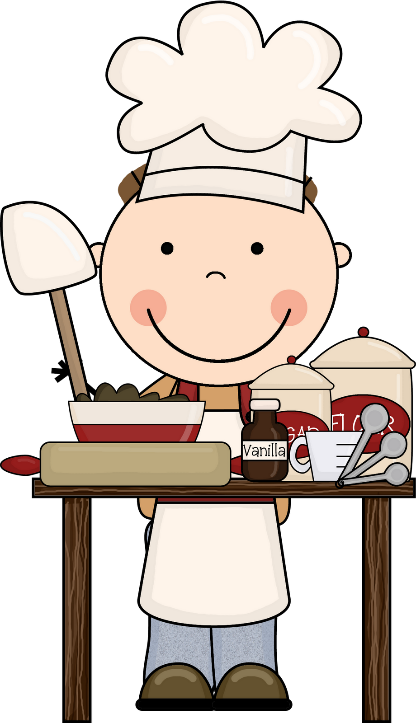 PONEDELJEK  ZAJTRK: MLEČNA ŠTRUČKA, PIŠČANČJA HRENOVKA, AJVAR, GORČICA, ČAJ   KOSILO: DOMAČI CVETAČINI POLPETI Z DODATKOM OVSENIH KOSMIČEV, DUŠENI RIŽ S PAPRIKO, PARADIŽNIK IN KUMARE V SOLATIDOP./POPOLDANSKA MALICA: PREPEČENECTOREK  ZAJTRK: MLEČNI RIŽ, KAKAVOV POSIP, POLBELI KRUH, ČAJKOSILO: ČUFTI V PARADIŽNIKOVI OMAKI, PIRE KROMPIR, ZELJE V SOLATI, RAZREDČENI 100% POMARANČNI SOKDOP./POPOLDANSKA MALICA: SADNA MALICASREDAZAJTRK: OVSENI KRUH, TUNINA PAŠTETA , PARADIŽNIK, ČAJ  KOSILO: PIŠČANČJI ZREZKI V NARAVNI OMAKI, ŠIROKI REZANCI, ZELENA SOLATA Z RADIČEMDOP./POPOLDANSKA MALICA: BANANIN KEFIR**, KOSMIČI BREZ DODANIH SLADKORJEV (35 % sadja)ČETRTEKZAJTRK: KORUZNI ZDROB Z MLEKOM Z DODATKOM MLETIH OVSENIH KOSMIČEV, KAKAVOV POSIP, POLBELI KRUH, ČAJKOSILO: MILIJONSKA JUHA, DOMAČE PANIRANI FILE NOVOZELANDSKEGA REPAKA, KROMPIRJEVA SOLATA S KUMARAMIDOP./POPOLDANSKA MALICA: SADNA MALICAPETEK ZAJTRK: KORUZNI KRUH**, DOMAČI MESNO ZELENJAVNI NAMAZ, PALČKE SVEŽEGA KORENJA, ČAJKOSILO: ZELENJAVNA ENOLONČNICA S PIŠČANCEM, POLNOZRNATI KRUH Z LANOM**,  DOMAČI CARSKI PRAŽENEC Z DODANO PIRNO MOKO, POSIP SLADKORJA DOP./POPOLDANSKA MALICA: SADNA MALICA